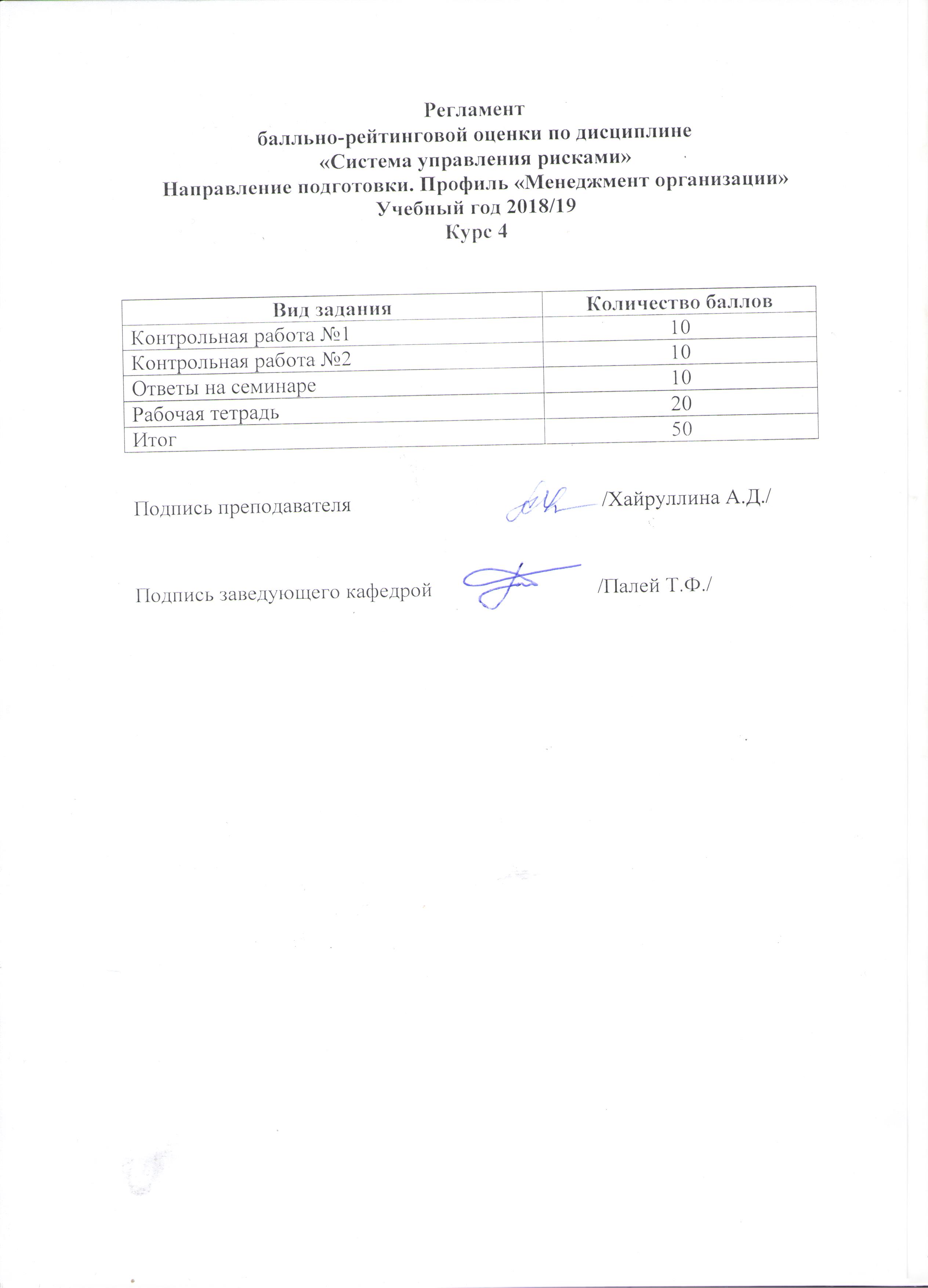 Варианты контрольных работ по дисциплине«Система управления рисками»Автор-доц. Хайруллина А.Д.Контрольная работа на темы 1-2.Вариант 1.Элементы системы управления рисками (СУР) в организации.Стандарт  FERMA.Информационная основа системы управления рисками в организации.Вариант 2. Принципы построения системы управления рисками (СУР) в организации.Стандарт управления риском  ISO 31010.Внутренняя среда системы управления рисками в организации.Вариант 3. 1. Место СУР в системе менеджмента организации2. Стандарт риск-менеджмента ISO 31000.3. Управляющая и управляемая подсистемы риск-менеджмента.Контрольная работа на темы 3-5.Вариант 1. Идентификация рисков как этап процедуры управления рисками.Количественная оценка рисков.Методы снижения рисковВариант 2.Этап анализа рисков.Качественная оценка рисков.Внутренние и внешние источники финансирования рисков.Перечень вопросов к зачету  по курсу«Система управления рисками»Автор-доц. Хайруллина А.Д.Классическая теория риска: представители и содержание концепции.Неоклассическая теории риска: представители и содержание концепции.Сущность, цели и задачи комплексного риск-менеджмента организации.Зарубежные стандарты риск-менеджментаОтечественные стандарты риск-менеджмента.Информационное обеспечение системы риск-менеджмента организации.Идентификация  рисков предприятияАнализ рисков: методы и подходы.Психологическая основа принятия рисковых решений.Экспертные технологии в определении и измерении  рисков.Риск-профиль предприятия.Матрица (карта)  рисков предприятия. Количественные и качественные методы оценки рисков.Интервальный (балансовый) метод оценки рискового потенциала предприятия.Математические методы и модели в оценке  рисков деятельности организации.Стратегии поведения предприятия в рисковой ситуации.Уклонение от риска: преимущества и недостатки.Пути снижения частоты наступления ущерба или предотвращения убытка.Способы уменьшения размера убытков предприятия.Инструменты разделения риска: дифференциация и дублирование. Аутсорсинг риска: преимущества и недостатки.Диверсификация как способ снижения рисков предприятия: преимущества и недостатки, особенности примененияСтрахование как способ снижения рисков предприятия: преимущества и недостатки, особенности примененияРаспределение рисков как способ снижения рисков предприятия: преимущества и недостатки, особенности примененияМониторинг  рисков: назначение и место процедуры в СУР, технологии проведения, эффективность.Финансирование рисков предприятия. Внутренние источники покрытия убытков от рисков.Внешние источники покрытия убытков от рисков.Полезность риска: сущность, измерение, использование при принятии рисковых решений.Теория игр в риск-менеджменте